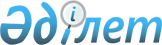 "2011-2013 жылдарға арналған аудандық бюджет туралы" 2010 жылғы 27 желтоқсандағы № 34/2-ІV шешіміне өзгерістер мен толықтырулар енгізу туралы
					
			Күшін жойған
			
			
		
					Шығыс Қазақстан облысы Шемонаиха аудандық мәслихатының 2011 жылғы 19 наурыздағы N 35/4-IV шешімі. Шығыс Қазақстан облысы Әділет департаментінің Шемонаиха аудандық әділет басқармасында 2011 жылғы 29 наурызда N 5-19-144 тіркелді. Шешімнің қабылдау мерзімінің өтуіне байланысты қолдану тоқтатылды (Шемонаиха аудандық мәслихатының 2011 жылғы 30 желтоқсандағы N 245 хаты)

      Ескерту. Шешімнің қабылдау мерзімінің өтуіне байланысты қолдану тоқтатылды (Шемонаиха аудандық мәслихатының 2011.12.30 N 245 хаты).

      Қазақстан Республикасының 2008 жылғы 4 желтоқсандағы № 95-ІV Бюджет кодексінің 109–бабына, «Қазақстан Республикасындағы жергілікті мемлекеттік басқару және өзін-өзі басқару туралы» 2001 жылғы 23 қаңтардағы № 148-II Қазақстан Республикасы Заңының 6–бабы 1-тармағы 1) тармақшасына, «2011-2013 жылдарға арналған облыстық бюджет туралы» 2010 жылғы 24 желтоқсандағы № 26/310–IV шешіміне өзгерістер мен толықтырулар енгізу туралы» Шығыс Қазақстан облыстық мәслихатының 2011 жылғы 11 наурыздағы № 27/336–IV (нормативтік құқықтық актілерді мемлекеттік тіркеу тізілімінде 2011 жылғы 17 наурызда № 2543 тіркелген) шешіміне сәйкес Шемонаиха аудандық мәслихаты ШЕШIМ ҚАБЫЛДАДЫ:



      1. «2011–2013 жылдарға арналған аудандық бюджет туралы» Шемонаиха аудандық мәслихатының 2010 жылғы 27 желтоқсандағы № 34/2-IV шешіміне (нормативтік құқықтық актілерді мемлекеттік тіркеу тізілімінде № 5-19-137 тіркелген, «Уба-Информ» газетінде 2011 жылы 14 қаңтарда № 2 санында жарияланды) мынадай өзгерістер мен толықтырулар енгізілсін:



      1) 1-тармақта:

      1)–тармақшада:

      «2332186» сандары «2305868» сандарымен ауыстырылсын;

      «5190» сандары «20190» сандарымен ауыстырылсын;

      «1032186» сандары «990868» сандарымен ауыстырылсын;

      2)–тармақшадағы «2340389,7» сандары «2339549,3» сандарымен ауыстырылсын;

      4)–тармақшада:

      «15577» сандары «23933» сандарымен ауыстырылсын;

      «15577» сандары «23933» сандарымен ауыстырылсын;

      5)–тармақшада:

      «-45738,7» сандары «-79572,3» сандарымен ауыстырылсын;

      6)–тармақшада:

      «45738,7» сандары «79572,3» сандарымен ауыстырылсын;

      «23780,7» сандары «57614,3» сандарымен ауыстырылсын;



      2) 8–тармақта:

      1)–тармақшада:

      «18000» сандары «17335» сандарымен ауыстырылсын;

      5)–тармақшада:

      «5093» сандары «4598» сандарымен ауыстырылсын;

      6)–тармақшада:

      «1150» сандары «1350» сандарымен ауыстырылсын;

      8–тармақ мынадай тармақшамен толықтырылсын:

      "11) 2223 мың теңге «Ауылдың гүлденуі – Қазақстанның гүлденуі» марафон–эстафетаны өткізуге.";



      3) 9–тармақта:

      1)–тармақшада:

      «11441» сандары «11500» сандарымен ауыстырылсын;

      2)–тармақшада:

      «3275» сандары «3439» сандарымен ауыстырылсын;

      9-тармақ мынадай тармақшалармен толықтырылсын:

      "7) 11475 мың теңге - мектеп мұғалімдеріне және мектепке дейінгі білім беру ұйымдары тәрбиешілеріне біліктілік санаты үшін қосымша ақының мөлшерін арттыруға;

      8) 10626 мың теңге, оның ішінде:

      жалақыны ішінара субсидиялауға – 4147 мың теңге, жұмыспен қамту орталықтарын құруға – 6479 мың теңге;

      9) 20000 мың теңге жұмыспен қамту 2020 бағдарламасы шеңберінде инженерлік–коммуникациялық инфрақұрылымды дамытуға, оның ішінде:

      ауылда кәсіпкерліктің дамуына ықпал ету шеңберінде 20000 мың теңге.";



      4) 11-тармақта:

      1)–тармақшада:

      «170000» сандары «85095» сандарымен ауыстырылсын;



      5) аталған шешімнің 1, 5, 6, 7, 8, 9, 11 қосымшалары осы шешімнің 1, 2, 3, 4, 5, 6, 7 қосымшаларына сәйкес жаңа редакцияда жазылсын;



      6) 13, 14-қосымшалар алынып тасталсын.



      2. Осы шешім 2011 жылғы 1 қаңтардан бастап қолданысқа енгізіледі.      Сессия төрағасы                            С. Руденко

       Шемонаиха аудандық

      мәслихатының хатшысы                       Ә. Баяндинов

Шемонаиха аудандық мәслихатының

2011 жылғы 19 наурыздағы

№ 35/4-IV шешiмiне

1 қосымшаШемонаиха аудандық мәслихатының

2010 жылғы 27 желтоқсандағы

№ 34/2-IV шешiмiне

1 қосымша 2011 жылға арналған аудандық бюджет

Шығыс Қазақстан облысы

Шемонаиха аудандық мәслихатының

2011 жылғы 19 наурыздағы

№ 35/4-ІV шешiмiне

2 қосымшаШығыс Қазақстан облысы

Шемонаиха аудандық мәслихатының

2010 жылғы 27 желтоқсандағы

№ 34/2-ІV шешiмiне

5 қосымша Қаладағы ауданның, аудандық маңызы бар қаланың, кенттiң, ауыл

(село), ауылдық (селолық) округтiң әкiмiнің қызметiн қамтамасыз

ету жөніндегі қызметтерге арналған шығындар

Шығыс Қазақстан облысы

Шемонаиха аудандық мәслихатының

2011 жылғы 19 наурыздағы

№ 35/4-ІV шешiмiне

3 қосымшаШығыс Қазақстан облысы

Шемонаиха аудандық мәслихатының

2010 жылғы 27 желтоқсандағы

№ 34/2-ІV шешiмiне

6 қосымша Мемлекеттік органдарының күрделі шығыстарына арналған шығындар

Шығыс Қазақстан облысы

Шемонаиха аудандық мәслихатының

2011 жылғы 19 наурыздағы

№ 35/4-ІV шешiмiне

4 қосымшаШығыс Қазақстан облысы

Шемонаиха аудандық мәслихатының

2010 жылғы 27 желтоқсандағы

№ 34/2-ІV шешiмiне

7 қосымша Ауылдық (селолық) жерлерде балаларды мектепке дейін тегін алып

баруды және кері алып келуді ұйымдастыруға арналған шығындар

Шығыс Қазақстан облысы

Шемонаиха аудандық мәслихатының

2011 жылғы 19 наурыздағы

№ 35/4-ІV шешiмiне

5 қосымшаШығыс Қазақстан облысы

Шемонаиха аудандық мәслихатының

2010 жылғы 27 желтоқсандағы

№ 34/2-ІV шешiмiне

8 қосымша Елді мекендерде көшелерді жарықтандыруға арналған

шығындар

Шығыс Қазақстан облысы

Шемонаиха аудандық мәслихатының

2011 жылғы 19 наурыздағы

№ 35/4-ІV шешiмiне

6 қосымшаШығыс Қазақстан облысы

Шемонаиха аудандық мәслихатының

2010 жылғы 27 желтоқсандағы

№ 34/2-ІV шешiмiне

9 қосымша Елдi мекендердiң санитарлық жағдайын қамтамасыз етуге

арналған шығындар

Шығыс Қазақстан облысы

Шемонаиха аудандық мәслихатының

2011 жылғы 19 наурыздағы

№ 35/4-ІV шешiмiне

7 қосымшаШығыс Қазақстан облысы

Шемонаиха аудандық мәслихатының

2010 жылғы 27 желтоқсандағы

№ 34/2-ІV шешiмiне

11 қосымша Аудандық маңызы бар қалаларда, кенттерде, ауылдарда (селоларда), ауылдық (селолық) округтерде автомобиль жолдарының қызмет етуін қамтамасыз ету
					© 2012. Қазақстан Республикасы Әділет министрлігінің «Қазақстан Республикасының Заңнама және құқықтық ақпарат институты» ШЖҚ РМК
				СанатСанатСанатСанатСома

(мың теңге)СыныпСыныпСыныпСома

(мың теңге)сыныпшасыныпшаСома

(мың теңге)Кiрiстер атауыСома

(мың теңге)I. КІРІСТЕР23058681Салықтық түсiмдер12843101Табыс салығы5515652Жеке табыс салығы5515653Әлеуметтiк салық4254351Әлеуметтiк салық4254354Жеке меншiк салығы2387601Мүлiк салығы1436103Жер салығы283504Көлiк құралдары салығы627005Бiрыңғай жер салығы41005Тауарларға, жұмыстарға және қызметтер көрсетуге салынатын iшкi салықтар579252Акциздер33003Табиғи және басқа да ресурстарды пайдаланғаны үшiн түсетiн түсiмдер470004Кәсiпкерлiк және кәсiби қызметпен айналысқаны үшiн алынатын алымдар72255Ойын бизнесіне салынатын салық4008Заңды маңызды әрекеттер жасағаны үшiн және (немесе) оған уәкiлдiгi бар мемлекеттiк органдар немесе лауазымды тұлғалар беретiн құжаттарға мiндеттi төлемдер106251Мемлекеттік баж салығы106252Салықтық емес түсiмдер201901Мемлекеттiк меншiктен түсетiн кiрiстер26901Мемлекеттік коммуналдық кәсіпорындардың таза кірістер бөлігінің түсімі05Мемлекеттiк меншiктегi мүлiктi жалға алудан түсетiн кiрiстер20909Мемлекеттік меншіктегі мүліктен түсетін басқа да түсімдер6006Басқа да салықтық емес түсiмдер175001Басқа да салықтық емес түсiмдер175003НЕГIЗГI КАПИТАЛДЫ САТУДАН ТҮСЕТIН КIРIСТЕР 105003Жердi және материалдық емес активтердi сату105001Жердi сату90002Материалдық емес активтерді сату15004ТРАНСФЕРТТЕР ТҮСIМI9908682Мемлекеттiк басқарудың жоғары тұрған органдарынан түсетiн трансферттер9908682Облыстық бюджеттен түсетiн трансферттер990868Функционалдық топтарФункционалдық топтарФункционалдық топтарФункционалдық топтарФункционалдық топтарСомасы

(мың теңге)Шағын функцияШағын функцияШағын функцияШағын функцияСомасы

(мың теңге)МекемеМекемеМекемеСомасы

(мың теңге)БағдарламаБағдарламаСомасы

(мың теңге)АтауыСомасы

(мың теңге)ІІ. Шығындар2339549,301Жалпы сипаттағы мемлекеттiк қызметтер2232611Мемлекеттi басқарудың жалпы функцияларын орындайтын өкiлдiк, атқарушы және басқа органдар191712112Аудан (облыстық маңызы бар қала) мәслихатының аппараты14034001Ауданның (облыстық маңызы бар қала) мәслихатының қызметiн қамтамасыз ету жөніндегі қызметтер14034122Аудан (облыстық маңызы бар қала) әкiмiнiң аппараты69291001Аудан (облыстық маңызы бар қала) әкiмiнiң қызметiн қамтамасыз ету жөніндегі қызметтер64574002Ақпараттық жүйелерін құру2117003Мемлекеттік органдардың күрделі шығыстар2600123Қаладағы аудан, аудандық маңызы бар қала, кент, ауыл (село), ауылдық (селолық) округ әкiмiнiң аппараты108387001Қаладағы ауданның, аудандық маңызы бар қаланың, кенттiң, ауыл (село), ауылдық (селолық) округтiң әкiмi аппаратының қызметiн қамтамасыз ету жөніндегі қызметтер107973022Мемлекеттік органдардың күрделі шығыстар4142Қаржылық қызмет20029452Аудан (облыстық маңызы бар қала) қаржы бөлiмi20029001Ауданның бюджетін атқаруға және ауданның (облыстық маңызы бар қала) коммуналдық меншігін басқаруға бақылау жасау және орындау саласындағы мемлекеттік саясатты іске асыру жөніндегі қызметтер15712002Ақпараттық жүйелерін құру420003Салық салу мақсатында мүлiктi бағалауды жүргiзу694004Біржолғы талондарды беруді ұйымдастыру және біржолғы талондарды өткізуден түсетін сомалардың толық жиналуын қамтамасыз ету1990011Коммуналдық меншігіндегі мүлігін есепке алу, сақтау, бағалау және іске асыру12135Жоспарлау және статистикалық қызмет11520453Ауданның (облыстық маңызы бар қала) экономика және бюджеттiк жоспарлау бөлiмi11520001Ауданның (облыстық маңызы бар қалалар) мемлекеттік жоспарлау жүйесін және басқармасын, экономикалық саясатын қалыптастыру және дамыту аумағында мемлекеттік саясатты іске асыру бойынша қызметтер 10180004Мемлекеттік органдардың күрделі шығындары134002Қорғаныс122871Әскери мұқтаждар6309122Ауданның (облыстық маңызы бар қала) әкiмiнiң аппараты6309005Жалпыға бiрдей әскери мiндеттi атқару шеңберiндегi iс-шаралар63092Төтенше жағдайлар жөнiндегi жұмыстарды ұйымдастыру5978122Аудан (облыстық маңызы бар қала) әкiмiнiң аппараты5978006Аудан (облыстық маңызы бар қала) ауқымындағы төтенше жағдайлардың алдын алу және оларды жою597803Қоғамдық тәртiп, қауiпсiздiк, құқықтық, сот, қылмыстық-атқару қызметi19231Құқық қорғау қызметi1923458Аудан (облыстық маңызы бар қала) тұрғын үй-коммуналдық шаруашылығы, жолаушылар көлiгi және автомобиль жолдары бөлiмi1923021Елдi мекендерде жол жүру қозғалысын реттеу бойынша жабдықтар мен құралдарды iске қосу192304Бiлiм беру1435811,61Мектепке дейiнгi тәрбие және оқыту76189464Ауданның (облыстық маңызы бар қаланың) бiлiм бөлiмi76189009Мектепке дейінгі тәрбиелеу мен оқыту ұйымдарының қызметін қамтамасыз ету64714021Мектеп мұғалімдеріне және мектепке дейінгі білім беру ұйымдары тәрбиешілеріне біліктілік санаты үшін қосымша ақының мөлшерін арттыру114752Бастауыш, негiзгi орта және жалпы орта бiлiм беру1315152,6123Қаладағы аудан, аудандық маңызы бар қала, кент, ауыл (село), ауылдық (селолық) округі әкiмiнiң аппараты692005Ауылдық (селолық) жерлерде оқушыларды мектепке дейiн тегiн алып баруды және керi алып келудi ұйымдастыру692464Ауданның (облыстық маңызы бар қаланың) бiлiм бөлiмi1314460,6003Жалпы бiлiм беретін оқыту1245785,6006Балаларға арналған қосымша білім686759Білім беру саласының басқа да қызметтері44470464Ауданның (облыстық маңызы бар қаланың) бiлiм беру бөлiмi38470001Білім саласында мемлекеттік саясатты жергілікті деңгейде қалыптастыру және іске асыру жөніндегі қызметтер13417005Ауданның (облыстық маңызы бар қала) білім берудің мемлекеттік мекемелері үшін оқулықтарды, оқу-әдістемелік кешендерді сатып алу және жеткізу3000007Аудандық (қалалық) көлемінде мектеп олимпиадаларын, мектептен тыс іс-шараларын және конкурстарын өткізу1236015Жетім баланы (жетім балаларды) және ата-аналарының қамқорынсыз қалған баланы (балаларды) күтіп – ұстауға асыраушыларына ай сайынғы ақшалай қаражат төлемдері17539020Үйде оқытылатын мүгедек балаларды жабдықпен, бағдарламалық қамтумен қамтамасыз ету3278472Ауданның (облыстық маңызы бар қала) сәулет, қала құрылысы және құрылысы бөлімі6000037Білім беру объектілерін салу және реконструкциялау600006Әлеуметтiк көмек және әлеуметтiк қамсыздандыру1680522Әлеуметтiк көмек143992451Ауданның (облыстық маңызы бар қала) жұмыспен қамту және әлеуметтiк бағдарламалар бөлiмi143992002Еңбекпен қамту бағдарламасы37782004Қазақстан Республикасы заңнамасына сәйкес ауылдық жерлерде тұратын денсаулық сақтау, бiлiм беру, әлеуметтiк қамтамасыз ету, мәдениет және спорт мамандарына отын алуға әлеуметтiк көмек көрсету5084005Мемлекеттiк атаулы әлеуметтiк көмек11016006Тұрғын үй көмегi13000007Жергiлiктi өкiлеттi органдардың шешiмi бойынша азаматтардың жекелеген топтарына әлеуметтiк көмек32962010Үйде тәрбиеленетін және оқитын мүгедек балаларды материалдық қамтамасыз ету4654014Мұқтаж азаматтарға үйінде әлеуметтік көмек көрсету2378801618 жасқа дейінгі балаларға мемлекеттік жәрдемақы беру4051017Мүгедекті оңалтудың жеке бағдарламасына сәйкес мұқтаж мүгедектерді міндетті гигиеналық құралдармен қамтамасыз етуге және ымдау тілі мамандарымен, жеке көмекшілердің қызмет көрсетуімен қамтамасыз ету5176023Жұмыспен қамту қызметін қамтамасыз ету64799Әлеуметтiк көмек және әлеуметтiк қамтамасыз ету салаларындағы өзге де қызметтер24060451Аудан (облыстық маңызы бар қала) жұмыспен қамту және әлеуметтiк бағдарламалар бөлiмi24060001Жергілікті деңгейде халық үшін әлеуметтік бағдарламаларды жұмыспен қамтуды қамтамасыз етуді іске асыру саласындағы мемлекеттік саясатты іске асыру жөніндегі қызметтер23224011Жәрдемақыларды және басқа да әлеуметтік төлемдерді есептеу, төлеу мен жеткізу бойынша қызметтерге ақы төлеу83607Тұрғын үй-коммуналдық шаруашылық1902811Тұрғын үй шаруашылығы115095472Ауданның (облыстық маңызы бар қала) құрылыс, сәулет қала құрылысы бөлімі115095003Мемлекеттік коммуналдық тұрғын үй қорының тұрғын үй құрылысы және (немесе) сатып алу85095004Инженерлік коммуникациялық инфрақұрылымын орналастыру және дамыту10000018Жұмыспен қамту 2020 бағдарламасы аясында инженерлік-коммуникациялық инфрақұрылымды дамыту200002Коммуналдық шаруашылық24266472Ауданның (облыстық маңызы бар қала) құрылыс, сәулет қала құрылысы бөлімі24266005Коммуналдық шаруашылығын дамыту570006Сумен жабдықтау жүйесін жетілдіру236963Елдi мекендердi көркейту50920123Қаладағы аудан, аудандық маңызы бар қала, кент, ауыл (село), ауылдық (селолық) округ әкiмi аппараты50920008Елдi мекендерде көшелердi жарықтандыру40004009Елдi мекендердiң санитарлық жағдайын қамтамасыз ету7831010Жерлеу жерлерiн күтiп-ұстау және туысы жоқ адамдарды жерлеу920011Елді мекендерді көркейту және көгаландыру216508Мәдениет, спорт, туризм және ақпаратты кеңiстiк1274481Мәдениет саласындағы қызмет38927455Ауданның (облыстық маңызы бар қала) мәдениет және тiлдердi дамыту бөлiмi38927003Мәдени-демалыс жұмысын қолдау389272Спорт14398465Ауданның (облыстық маңызы бар қала) дене шынықтыру және спорт бөлiмi14233005Көпшілік спорты және спорттың ұлттық түрлерін дамыту2064006Аудандық (облыстық маңызы бар қалалық) деңгейде спорттық жарыстар өткiзу629007Облыстық спорт жарыстарына әртүрлi спорт түрлерi бойынша аудан (облыстық маңызы бар қала) құрама командаларының мүшелерiн дайындау және олардың қатысуы11540472Ауданның (облыстық маңызы бар қала) құрылыс, сәулет қала құрылысы бөлімі165008Спорт және туризм нысандарын дамыту1653Ақпараттық кеңiстiк38410455Аудан (облыстық маңызы бар қала) мәдениет және тiлдердi дамыту бөлiмi30810006Аудандық (қалалық) кiтапханалардың жұмыс iстеуi25270007Мемлекеттiк тiлдi және Қазақстан халықтарының басқа да тiлдерiн дамыту5540456Ауданның (облыстық маңызы бар қала) iшкi саясат бөлiмi7600002Газеттер мен журналдар арқылы мемлекеттiк ақпарат саясатын жүргiзу жөніндегі қызметтер76009Мәдениет, спорт, туризм және ақпараттық кеңiстiктi ұйымдастыру жөнiндегi өзге де қызметтер35713455Ауданның (облыстық маңызы бар қала) мәдениет және тiлдердi дамыту бөлiмi8898001Жергілікті деңгейде мәдениет және тiлдердi дамыту саласындағы мемлекеттік саясатты іске асыру жөніндегі қызметтер8778010Мемлекеттік органдардың күрделі шығындары120456Ауданның (облыстық маңызы бар қала) iшкi саясат бөлiмi18581001Жергілікті деңгейде ақпарат, мемлекеттілікті нығайту және азаматтардың әлеуметтік сенімділігін қалыптастыру саласында мемлекеттік саясатты іске асыру жөніндегі қызметтер13118003Жастар саясаты саласындағы өңірлік бағдарламаларды iске асыру5223006Мемлекеттік органдардың күрделі шығыстары240465Ауданның (облыстық маңызы бар қала) дене шынықтыру және спорт бөлiмi8234001Жергілікті деңгейде дене шынықтыру және спорт саласындағы мемлекеттік саясатты іске асыру жөніндегі қызметтер823410Ауыл, су, орман, балық шаруашылығы, ерекше қорғалатын табиғи аумақтар, қоршаған ортаны және жануарлар дүниесiн қорғау, жер қатынастары328471Ауыл шаруашылығы13958453Ауданның (облыстық маңызы бар қала) экономика және бюджеттік жоспарлау бөлімі3439099Республикалық бюджеттен берілетін трансферттер есебінен ауылдық елді мекендердің әлеуметтік сала мамандарын әлеуметтік қолдау шараларын іске асыру3439474Ауданның (облыстық маңызы бар қала) ауыл шаруашылығы және ветеринария бөлімі10519001Жергілікті деңгейде ауыл шаруашылығы және ветеринария саласындағы мемлекеттік саясатты іске асыру жөніндегі қызметтер105196Жер қатынастары7389463Ауданның (облыстық маңызы бар қаланың) жер қатынастары бөлiмi7389001Аудан (облыстық маңызы бар) аумағында жер қатынастарын реттеу саласындағы мемлекеттік саясатты іске асыру жөніндегі қызметтер 6992006Қаладағы аудан, аудандық маңызы бар қала, кент, ауыл (село), ауылдық (селолық) округтердің шекарасын белгілеу кезінде жүргізілетін жерге орналастыру3979Ауыл, су, орман, балық шаруашылығы, ерекше қорғалатын табиғи аумақтар, қоршаған ортаны және жануарлар дүниесiн қорғау, жер қатынастары саласындағы басқа да қызметтер11500474Ауданның (облыстық маңызы бар қала) ауыл шаруашылығы және ветеринария бөлімі11500013Эпизоотияға қарсы іс-шараларды жүргізу1150011Өнеркәсiп, сәулет,қала құрылысы және құрылыс қызметi92782Сәулет, қала құрылысы және құрылыс қызметi9278472Ауданның (облыстық маңызы бар қаланың) сәулет, қала құрылысы және құрылыс бөлімі9278001Құрылыс, облыс қалаларының, аудандарының және елді мекендерінің сәулеттік бейнесін жақсарту саласындағы мемлекеттік саясатты іске асыру және ауданның (облыстық маңызы бар қаланың) аумағын оңтайлы және тиімді қала құрылыстық игеруді қамтамасыз ету жөніндегі қызметтер927812Көлiк және коммуникациялар844061Автомобиль көлiгi44406123Қаладағы аудан, аудандық маңызы бар қала, кент, ауыл (село), ауылдық (селолық) округ әкiмi аппараты37421013Аудандық маңызы бар қалаларда, кенттерде, ауылдарда (селоларда), ауылдық (селолық) округтерде автомобиль жолдарының қызмет етуiн қамтамасыз ету37421458Ауданның (облыстық маңызы бар қала) тұрғын үй-коммуналдық шаруашылығы, жолаушылар көлiгi және автомобиль жолдары бөлiмi46985023Автомобиль жолдарының жұмыс iстеуiн қамтамасыз ету4698513Басқалар301743Кәсіпкерлік қызметін қолдау және бәсекелестікті қорғау7278469Ауданның (облыстық маңызы бар қала) кәсіпкерлік бөлімі7278001Жергілікті деңгейде кәсіпкерлікті және өнеркәсіпті дамыту саласындағы мемлекеттік саясатты іске асыру жөніндегі қызметтер72789Басқалар22896451Ауданның (облыстық маңызы бар қаланың) жұмыспен қамту және әлеуметтік бағдарламалар бөлімі1560022«Бизнестің жол картасы – 2020» бағдарламасы шеңберінде жеке кәсіпкерлікті қолдау1560452Ауданның (облыстық маңызы бар қаланың) қаржы бөлiмi9240012Ауданның (облыстық маңызы бар қаланың) жергiлiктi атқарушы органының резервi9240458Ауданның (облыстық маңызы бар қаланың) тұрғын үй- коммуналдық шаруашылығы, жолаушылар көлiгi және автомобиль жолдары бөлiмi12096001Жергілікті деңгейде тұрғын үй- коммуналдық шаруашылығы, жолаушылар көлiгi және автомобиль жолдары саласындағы мемлекеттік саясатты іске асыру жөніндегі қызметтер10301013Мемлекеттік органдардың күрделі шығындары179515Трансферттер23780,71Трансферттер23780,7452Ауданның (облыстық маңызы бар қалалар) қаржы бөлімі23780,7006Пайдаланбаған (аяғына дейін пайдаланылмаған) трансферттерді қайтару23780,7ІІІ. Таза бюджеттік қаржыландыру21958Бюджеттік кредиттер2225510Ауыл, су, орман, балық шаруашылығы, ерекше қорғалатын табиғи аумақтар, қоршаған ортаны және жануарлар дүниесiн қорғау, жер қатынастары2225501Ауыл шаруашылығы22255453Ауданның (облыстық маңызы бар қала) экономика және бюджеттік жоспарлау бөлімі22255006Ауылдық елді мекендердің әлеуметтік сала мамандарын әлеуметтік қолдау шараларын іске асыру үшін бюджеттік кредиттер222555Бюджеттік кредиттерді өтеу29701Бюджеттік кредиттерді өтеу2971Мемлекеттік бюджеттен берілген бюджеттік кредиттерді өтеу297ІV. Қаржылық активтермен операциялар бойынша сальдо23933Қаржы активтерін сатып алу2393313Басқалар239339Басқалар23933452Ауданның (облыстық маңызы бар қаланың) қаржы бөлімі23933014Заңды тұлғалардың жарғылық капиталын қалыптастыру немесе ұлғайту23933V. Бюджет тапшылығы (профицит)79572,3VI. Бюджет тапшылығын қаржыландыру (профициттi пайдалану)79572,37Қарыз түсімдері2225501Мемлекеттік ішкі қарыздар222552Қарыз шарты2225516Қарыздарды өтеу2971Қарыздарды өтеу297452Ауданның (облыстық маңызы бар қаланың) қаржы бөлімі297008Жергілікті атқарушы органның жоғары тұрған бюджет алдындағы борышын өтеу2978Пайдаланған бюджет қаражаттардың қалдықтары 57614,3001Бюджет қаражаттардың қалдықтары57614,31Бюджет қаражаттардың бос қалдықтары57614,3Рет

№Атауы123 001

бағдарлама1«Шемонаиха қаласы әкiмiнiң аппараты» ММ172782«Первомай к. әкiмiнiң аппараты» ММ101073«Усть-Таловка к. әкiмiнiң аппараты» ММ118624«Верх-Уба селолық округi әкiмiнiң аппараты» ММ77385«Выдриха селолық округi әкiмiнiң аппараты» ММ80676«Волчанка селолық округi әкiмiнiң аппараты» ММ80507«Вавилонка селолық округi әкiмiнiң аппараты» ММ107928«Октябрь селолық округi әкiмiнiң аппараты» ММ76599«Зевакино селолық округi әкiмiнiң аппараты» ММ856710«Разин селолық округi әкiмiнiң аппараты» ММ842911«Каменевка селолық округi әкiмiнiң аппараты» ММ9424ЖИЫНТЫҒЫ107973Рет

№Атауы123 022

бағдарлама1«Усть-Таловка к. әкiмiнiң аппараты» ММ862«Выдриха селолық округi әкiмiнiң аппараты» ММ1203«Зевакино селолық округi әкiмiнiң аппараты» ММ1204«Разин селолық округi әкiмiнiң аппараты» ММ88ЖИЫНТЫҒЫ414Рет

№Атауы123 005

бағдарлама1«Верх-Уба селолық округi әкiмiнiң аппараты» ММ1352«Разин селолық округi әкiмiнiң аппараты» ММ2353«Каменевка селолық округi әкiмiнiң аппараты» ММ322ЖИЫНТЫҒЫ692Рет

№Атауы123 008

бағдарлама1«Шемонаиха қаласы әкiмiнiң аппараты» ММ156802«Первомай к. әкiмiнiң аппараты» ММ41473«Усть-Таловка к. әкiмiнiң аппараты» ММ4744«Верх-Уба селолық округi әкiмiнiң аппараты» ММ18865«Выдриха селолық округi әкiмiнiң аппараты» ММ23216«Волчанка селолық округi әкiмiнiң аппараты» ММ21197«Вавилонка селолық округi әкiмiнiң аппараты» ММ34738«Октябрь селолық округi әкiмiнiң аппараты» ММ17249«Зевакино селолық округi әкiмiнiң аппараты» ММ261710«Разин селолық округі әкімінің аппараты» ММ253211«Каменевка селолық округі әкімінің аппараты» ММ3031ЖИЫНТЫҒЫ40004Рет

№Атауы123 009

бағдарлама1«Шемонаиха қаласы әкiмiнiң аппараты» ММ53362«Первомай к. әкiмiнiң аппараты» ММ3913«Усть-Таловка к. әкiмiнiң аппараты» ММ3914«Верх-Уба селолық округi әкiмiнiң аппараты» ММ1755«Выдриха селолық округi әкiмiнiң аппараты» ММ1126«Волчанка селолық округi әкiмiнiң аппараты» ММ3487«Вавилонка селолық округi әкiмiнiң аппараты» ММ2338«Октябрь селолық округi әкiмiнiң аппараты» ММ1689«Зевакино селолық округi әкiмiнiң аппараты» ММ15810«Разин селолық округі әкімінің аппараты» ММ23211«Каменевка селолық округі әкімінің аппараты» ММ287ЖИЫНТЫҒЫ7831Рет

№Атауы123 013

бағдарлама1«Шемонаиха қаласы әкiмiнiң аппараты» ММ215282«Первомай к. әкiмiнiң аппараты» ММ16623«Усть – Таловка к. әкімінің аппараты» ММ10434«Верх-Уба селолық округi әкiмiнiң аппараты» ММ13505«Выдриха селолық округi әкiмiнiң аппараты» ММ10966«Волчанка селолық округi әкiмiнiң аппараты» ММ13227«Вавилонка селолық округi әкiмiнiң аппараты» ММ22578«Октябрь селолық округi әкiмiнiң аппараты» ММ14159«Зевакино селолық округi әкiмiнiң аппараты» ММ231010«Разин селолық округі әкімінің аппараты» ММ117311«Каменевка селолық округі әкімінің аппараты» ММ2265ЖИЫНТЫҒЫ37421